       Lernen mit Freude und Freunden …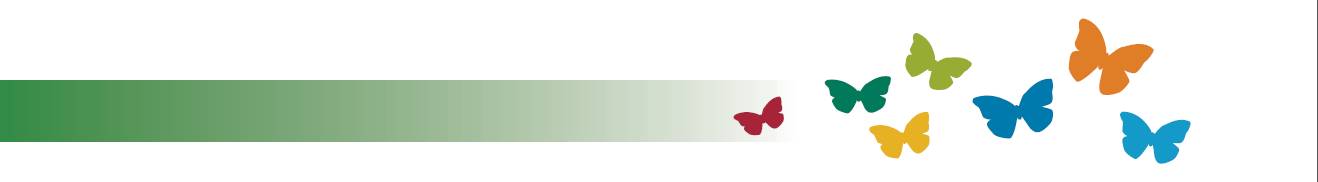 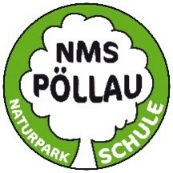     		Neue Mittelschule PöllauNaturparkschule			Feldgasse 402   		8225 Pöllau___________________________________________________________________________________________Liebe Eltern,schwierige Wochen liegen hinter uns, aber wir haben sie gemeinsam auch mit Ihrer Hilfe geschafft. Nicht nur die Geschäfte und Betriebe waren zum größten Teil geschlossen, sondern auch die Schulen. Der Unterricht hat zuhause stattgefunden. Ihre Tochter/Ihr Sohn konnte möglichweise nicht so gut lernen und sich auf das kommende Schuljahr vorbereiten wie in der Schule, wo die Lehrer/innen den Schülerinnen und Schülern jederzeit zur Seite stehen, sie unterstützen und mit ihnen lernen. Daher bieten wir speziell für Ihre Tochter/Ihren Sohn in den letzten zwei Ferienwochen die Sommerschule an, wo sie sich auf das neue Schuljahr vorbereiten können und ihre Deutschkenntnisse verbessern und festigen können. Die Anmeldung zur Sommerschule erfolgt mittels beiliegendem Anmeldeformular, das auch auf unserer Homepage www.nms-poellau.at/aktuelles und unter www.sommerschule.gv.at downloadbar ist. Nach erfolgter Anmeldung ist der Besuch der Sommerschule verpflichtend. Bitte geben Sie die Anmeldung bis spätestens 22. Juni 2020 bei uns in der Schule ab.Die Sommerschule findet an folgendem Standort statt: NMS Birkfeld,Edelseestraße 178190 BirkfeldDer Transport bzw. der Schulweg zum Sommerschulstandort ist nach Möglichkeit selbst durch die Erziehungsberechtigten zu organisieren. Falls Ihnen keine Transportmöglichkeit zur Verfügung steht, geben Sie das am Anmeldeformular bekannt. Melden Sie Ihre Tochter/Ihren Sohn an! Wir freuen uns, Ihr Kind in der Sommerschule begrüßen zu dürfen. Bei Fragen können Sie mich gerne kontaktieren.Anneliese StroblSchulleiterin der NMS Pöllau